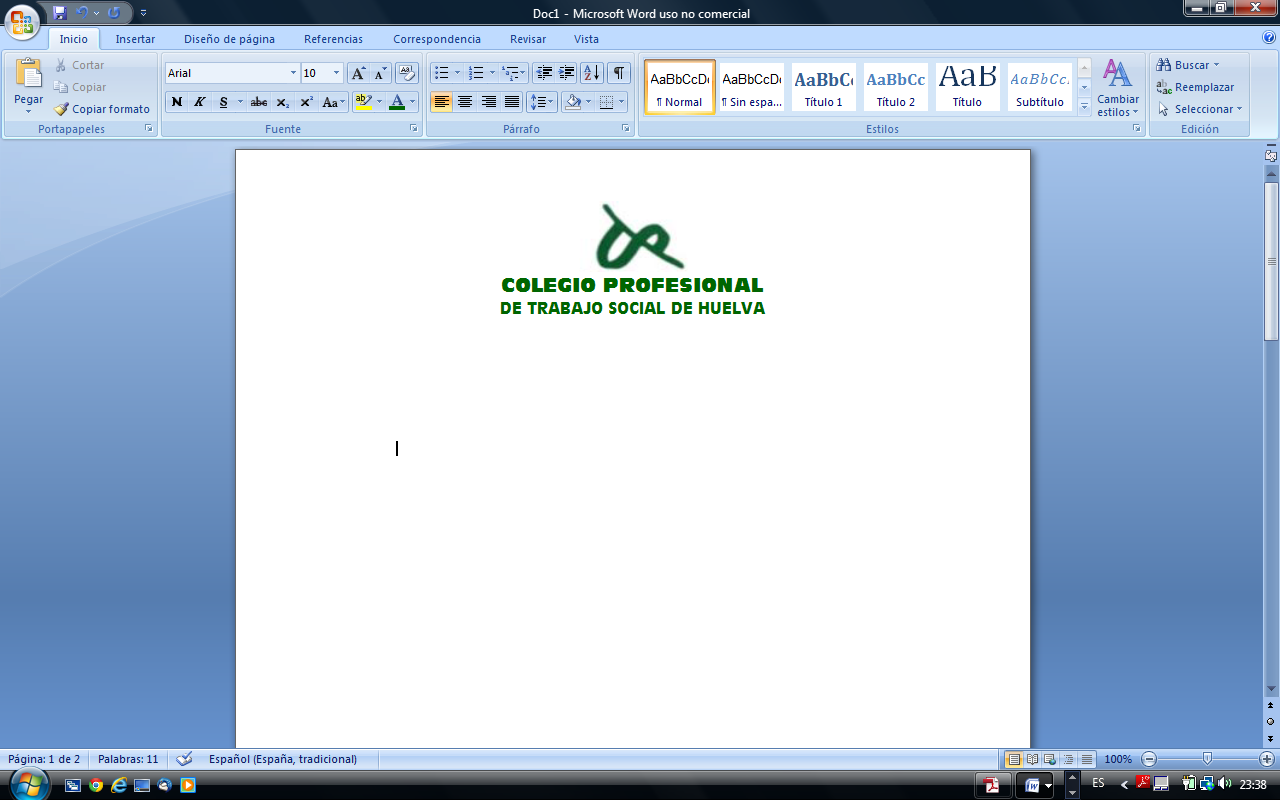 GUIA INFORMATIVA1.- IDENTIFICADION DEL CURSODENOMINACIÓN: Supervisión Profesional en la Intervención SocialDURACIÓN: 30 horas. (28 h. presenciales y 2 h. de supervisión)ENTIDAD / DOCENTE QUE LO IMPARTE: Afra. Centro de Psicoterapia Gestal. FECHA DE INICIO Y FINALIZACIÓN: Desde el  25  de noviembre de 2015  al 03 de febrero de 2016. HORARIO: Las sesiones serán presenciales todos los miércoles en horario de tarde. De 16.30 h a 20.00 h.LUGAR: Aula de formación del colegio profesional de Trabajo Social de Huelva2.- OBJETIVO GENERAL DEL CURSONos planteamos con este curso, dar a conocer una manera de revisar nuestro quehacer cotidiano. Generar un espacio de reflexión conjunta de nuestra práctica profesional, poniendo el acento en cómo nos sentimos en nuestros espacios de trabajo. Abrir nuestras dificultades y compartirlas. Crear juntos un espacio de apoyo profesional, un espacio de cuidado para los profesionales que nos acerque a las personas con las cuales trabajamos de una manera más saludable para nosotro/as mismo/as.Atendiendo a nuestras necesidades personales y profesionales podremos ejercer una labor profesional más adecuada y acorde a nuestra forma de ser y actuar, donde podamos ir más allá de la crítica institucional desde una intención y atención creativa en nuestro trabajo cotidiano.Este curso está destinado a profesionales en activo3.- TEMARIO     1.-L a intervención social, punto de partida     2.- Riesgos y retos en la intervención social (El Burn Out)     3.- Identidad profesional y autonomía del Trabajo Social frente a la institución     4.- La supervisión: de qué se trata, qué objetivos tiene, modelos5.- La gestalt como modo de supervisión profesional desde nuestro yo individual6.- Comenzando a supervisar ¿Estamos preparad@s?     7.- Supervisión casos prácticos I8.- Supervisión casos prácticos II9.- Supervisión casos prácticos III10.- Propuestas que asumen riesgos y afrontan retos desde el Trabajo Social.4.- PERFIL MINIMO EXIGIDO AL ALUMNADO Diplomado/a o licenciado/a o graduado/a en Trabajo Social, Psicología, Educación Social,  etc… o de cualquier titulación relacionada con las ciencias sociales.5.- METODOLOGIALa metodología que utilizaremos,  será una metodología activa, dinámica  participativa y vivencial. Tanto las actividades como las conclusiones partirán siempre del conocimiento y la experiencia previa del grupo, para así construir de forma conjunta el aprendizaje.Se fomentará el debate y el enriquecimiento mutuo a través de las aportaciones de todo el grupo.Pretendemos que este curso sea una especie de laboratorio donde ensayar para la vida.  De igual forma  que las personas que realicen la acción formativa se lleven una experiencia personal  de carácter  vital para el desarrollo personal y profesional de cada uno/a de ellos/as6.- RECURSOS NECESARIOS PARA SU DESARROLLO:Folios y bolígrafo7.- EVALUACION:La evaluación será  continua con la que trabajar, sesión a sesión.8.- PRECIO: Acreditar estar colegiado en cualquiera de los colegios del territorio español.9.- DOCUMENTACIÓN NECESARIA PARA CUMPLIMENTAR LA MATRICULASe formaliza la matricula con la siguiente documentación entregada:El comprobante de pago. El número de cuenta de nuestro colegio es: BANCO SABADELL   ES60  0081 0642  5400  0133  7834La hoja de inscripción de la matricula.Acreditación de estar colegiado/a.Acreditación de la titulación mínima exigida.El Colegio facilita el pago de la matricula estableciendo el pago fraccionado. Dichos pagos serán: 1º al inicio de la formación2º pago, en la sesión  6ª y/o antes de la finalización del curso..Colegiados 120 eurosNo colegiados180 euros